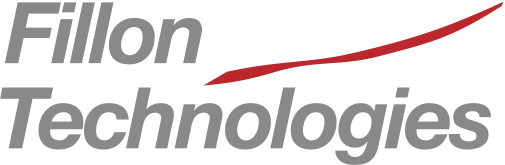 DEMPRO SLOW-START MOTOR                                                         Quick-Start InstructionsManual Mode:When power is delivered to the timer the LED indicator button will blink GREEN rapidly.  To initiate mixing, press the green START button and hold it for 2-seconds…The LED will blink in ORANGE and then GREEN. The motor will begin by turning slowly and take 20-seconds to reach full speed. If you want to STOP the mixing cycle before the program has finished press the RED stop bar. Automated MixingPress and hold the RED stop bar until the LED indicator turns ORANGE then release. Next, press the green START button and hold it for 1-2 seconds. The indicator light will blink ORANGE for 10-seconds and then the mixing cycle will commence. The SECOND mixing cycle will begin exactly 5-hours and 45-minutes AFTER the first cycle is completed. Important: if after completing the above steps and the LED indicator is a solid GREEN, repeat the programming steps to initialize.  Starting times for Automated MixingIf you want the automated mixing program to begin at a specific time each day, a person will need to be present at that exact time to program the motor as explained above.Power OutageIf the painter arrives at the shop and notices the LED indicator blinking GREEN repeatedly, it means that there was a power outage.  The paint should be stirred immediately in manual mode. The painter will also need to re-program the timer according to his preferred starting time for the automated mixing mode since the memory was lost during the outage. Trouble-ShootingIf the timer led blinks RED several times and won't start in manual mode then the motor/timer need to be replaced. Call Fillon Technologies for a replacement. Note: the warranty is valid       2-years from the purchase date. If you have questions, contact Fillon at 800-777-1583 or sales.US@fillontech.com